Trentino Presse-InformationWinter 2015/16Wo Kleine im Winter groß rauskommenDie Skigebiete im Trentino eignen sich bestens für den Winterurlaub mit KindernDas familienfreundliche Trentino hat im Winter einiges zu bieten. Vom breiten Spektrum an kindgerechten Unterkünften über erstklassige Skikurse bis hin zu innovativen Kinder-Arealen und Spielplätzen. Kurz gesagt: In den Trentiner Familienskigebieten bleiben für Eltern und Kinder keine Wünsche offen.Welche Eltern träumen nicht davon, zusammen mit ihren Kindern durch tiefen Schnee zu stapfen, Skipisten in aller Ruhe hinunterzufahren und abends in einer urigen Herberge ein leckeres, gesundes Essen zu genießen. Doch teure Skipässe, Skikurse und Hotelzimmer schrecken viele Familien ab – nicht so im Trentino. Denn abgesehen davon, dass alle Trentiner Skiregionen mit italienischer Selbstverständlichkeit viel Wert auf Familien legen, haben sich sieben beliebte Destinationen ein gemeinsames Ziel gesetzt: den Familien einen noch unbeschwerteren Urlaub zu noch günstigeren Konditionen zu ermöglichen. Als ideale Unterkünfte eignen sich zum Beispiel die 14 Hotels des Produktclubs „Giocovacanza”, die mit ihren familienfreundlichen Serviceleistungen, Kinderanimation und Spielecken die Ansprüche von Kindern und Eltern übertreffen.Val di FiemmeIn den innovativ und liebevoll gestalteten Ski-Kindergärten – zum Beispiel im „Cermislandia“ auf der Alpe Cermis bei Cavalese – verbringt der Nachwuchs gerne ein paar Stunden, während die Eltern flotte Kurven in den Schnee ziehen. Junge Abenteurer erkunden den Drachenpfad im Kinderheim „Gardoné“ in Predazzo oder die „Tana degli Gnomi“ (die Höhle der Kobolde) in Bellamonte.San Martino di CastrozzaDas Wochenprogramm „Dolomiti Family Fun“ garantiert viel Abwechslung für Groß und Klein. Die Skischulen bieten für die Kinder Ganztagsbetreuung und ein buntes Programm auch abseits der Pisten an: Dazu gehören zum Beispiel Indoor-Kletterkurse, Fackelumzüge oder Strudel-Backkurse. Wer schon größer ist, darf sogar mit einem echten Pistenfahrzeug mitfahren. Das Angebot gilt vom 21.12.2015 bis 12.03.2016 jeweils vom Montag bis Samstag.Val di FassaIn den 15 familienfreundlichen Fassalandia Hotels haben große und kleine Gäste bestimmt jede Menge Spaß. Denn neben maßgeschneiderten Dienstleistungen gibt es an sechs Tagen in der Woche abwechslungsreiche Kinderanimation. Val Rendena mit PinzoloSpaß und Abenteuer im Winterurlaub bietet das Val Rendena. Wer mit kleinen Kindern reist, ist in Pinzolo besonders gut aufgehoben. Dort gibt es nicht nur Mini-Clubs mit abwechslungsreicher Animation, sondern auch didaktische Bauernhöfe wie die 
„Fattoria Antica Rendena” oder die „Azienda Agricola La Regina”, wo sogar Pferdeschlitten und Ponys auf die Kinder warten. Abenteuerlustige stellen ihren Mut auf die Probe bei einer Schlittenhundefahrt. Paganella mit AndaloAuf der Paganella freut sich der Geldbeutel gleich zwei Mal. Das Angebot 
„Christmas for Family“ vom 20. bis 27. Dezember 2015 und das Event 
„Dolomiti Paganella Family Festival“ vom 11. bis 18. Januar 2016 versprechen ein kostenloses Rahmenprogramm für die Kinder. Den ganzen Winter über sorgt das Aktivitätenprogramm „Andalo for Family“ mit Husky-Touren und Pistenfahrzeug-Fahrten für viel Abwechslung. Val di SoleIn den vielen Baby-Parks des Val di Sole toben sich die Kleinen in Hüpfburgen aus oder üben mit einem Skilehrer die ersten Schwünge. Wer mal keine Lust auf Piste hat, saust auf dem Schlitten den Hang hinunter, fährt auf einem Hundeschlitten mit oder spielt eine Runde Eishockey. Alpe CimbraKinder aufgepasst: In den drei Gemeinden Folgaria, Lavarone und Luserna gibt eine Vielzahl an familienfreundlichen Abfahrten und vier Rodelbahnen. Wer mal keine Lust auf Skifahren hat, der lernt in einem Workshop neue Fertigkeiten kennen oder besucht das Honigmuseum. Höhepunkt ist die Veranstaltung „Festival del gioco – Das Fest der Spiele”, das vom 30. Dezember 2015 bis 2. Januar 2016 und vom 14. bis 21. Februar 2016 stattfindet. (3.844 Zeichen)Weitere Informationen, RSS-Newsfeed sowie Download Text und Bild unterwww.press-service.info/trentino-de Familienurlaub im Trentino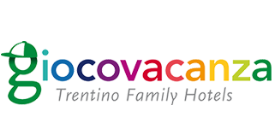 Destinationen	Val di Fiemme	San Martino di Castrozza 	Val di Fassa	Val Rendena (Pinzolo)	Paganella (Andalo) 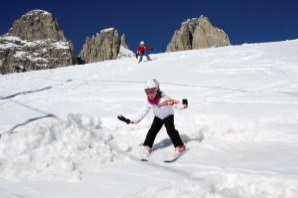 	Val di Sole	Alpe Cimbra	Infrastruktur	14 Hotels Giocovacanza 		15 Fassalandia Hotels		Ski-Kindergärten 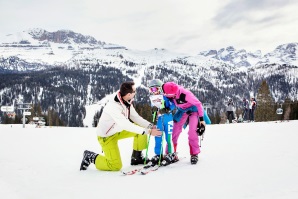 	Angebote	Dolomiti Family Fun		Christmas for Family		Dolomiti Paganella Family Festival 		u.v.m.	Links	www.visittrentino.it/de		www.giocovacanza.dePressekontakt:Trentino Marketing	TOC Agentur für Kommunikation GmbH & Co. KGPaola Pancher/Cinzia Gabrielli	Daniele CescaVia Romagnosi 11	Kolpingring 16
I-38122 Trento	D-82041 Oberhaching bei München
Tel: +39 0461 219 310	Tel: +49 (0)89 1430 400-13press@trentinomarketing.org	daniele.cesca@toctoc.info
www.visittrentino.it	www.toctoc.infowww.press-service.info/trentino-de	www.press-service.info